от 22.12.2014 г.										№ 846О возложении функций по выдачеразрешений на перевозку тяжеловесных,крупногабаритных и (или) опасных грузов по дорогам городаВ соответствии с Федеральным законом от 06.10.2003 № 131-ФЗ «Об общих принципах организации местного самоуправления в Российской Федерации», Федерального закона от 08.10.2007 № 257-ФЗ «Об автомобильных дорогах и дорожной деятельности в Российской Федерации», Постановлением Правительства РФ от 15.04.2011 № 272 «Об утверждении правил перевозок грузов автомобильным транспортом», Приказом МинтрансаРоссии от 24.07.2012 №258 «Об утверждении порядка выдачи специального разрешения на движение по автомобильным дорогам транспортного средства, осуществляющего перевозки тяжеловесных и (или) крупногабаритных грузов», Приказом Минтранса России от 08.08.1995 №73 «Об утверждении правил перевозки опасных грузов автомобильным транспортом»,городская Администрация постановляет: Назначить муниципальное казённое учреждение «Управление жилищно-коммунального хозяйства» уполномоченным органом по заказу бланков и выдачу разрешений на перевозку тяжеловесных, крупногабаритных и опасных грузов по дорогам местного значения города Мирного.муниципальному казённому учреждению «Управление жилищно-коммунального хозяйства» разработать административный регламент предоставления муниципальной услуги «Выдача специального разрешения на движение по автомобильным дорогам местного значения транспортного средства, осуществляющего перевозки тяжеловесных, крупногабаритных и (или) опасных грузов».  Опубликовать настоящее Постановление в порядке, предусмотренном Уставом МО «Город Мирный».Контроль исполнения настоящего Постановления возложить на 1-го Заместителя Главы Администрации по ЖКХ, имущественным и земельным отношениям С.В. Корнилова.Глава города 					                                                А.В. БасыровАДМИНИСТРАЦИЯМУНИЦИПАЛЬНОГО ОБРАЗОВАНИЯ«Город Мирный»МИРНИНСКОГО РАЙОНАПОСТАНОВЛЕНИЕ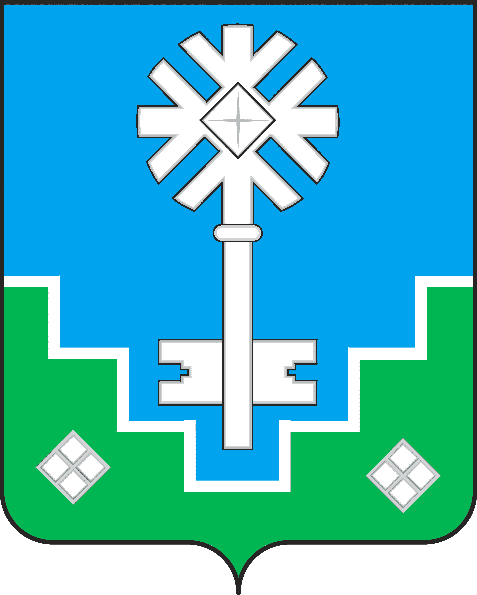 МИИРИНЭЙ ОРОЙУОНУН«Мииринэйкуорат»МУНИЦИПАЛЬНАЙ ТЭРИЛЛИИ ДЬАhАЛТАТАУУРААХ